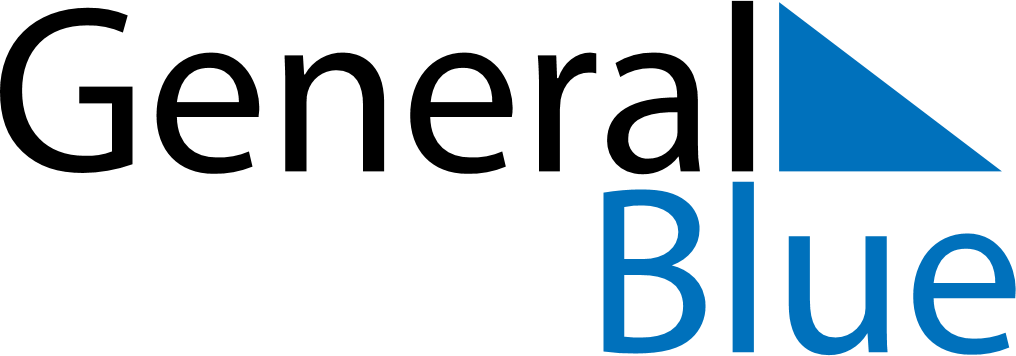 May 2027May 2027May 2027ParaguayParaguayMondayTuesdayWednesdayThursdayFridaySaturdaySunday12Labour Day345678910111213141516Independence DayIndependence Day171819202122232425262728293031